29.03.2024 г. № 59 РОССИЙСКАЯ ФЕДЕРАЦИЯИРКУТСКАЯ ОБЛАСТЬЧУНСКИЙ РАЙОНЧЕРВЯНСКОЕ МУНИЦИПАЛЬНОЕ ОБРАЗОВАНИЕДУМА СЕЛЬСКОГО ПОСЕЛЕНИЯПЯТОГО СОЗЫВАВОСЕМНАДЦАТАЯ СЕССИЯРЕШЕНИЕ «О ВНЕСЕНИЕ ИЗМЕНЕНИЙ В РЕШЕНИЕ ДУМЫ № 44 от 28.10.2013 ГОДА «оБ утверждении правил землепользования и застройки ЧЕРВЯНСКОГО МУНИЦИПАЛЬНОГО ОБРАЗОВАНИЯ»Руководствуясь  статьей 33 Градостроительного кодекса Российской Федерации, статьями 14, 28 Федерального закона от 06 октября 2003 года № 131-ФЗ «Об общих принципах организации местного самоуправления в Российской Федерации», Уставом Червянского муниципального образования, Дума Червянского муниципального образования                                                    РЕШИЛА:1. Внести изменения в «Карту градостроительного зонирования», входящую в состав Правил Землепользования и застройки Червянского муниципального образования, утвержденных решением Думы Червянского муниципального образования» от 28.11.2013 года №44 «Об утверждении Правил землепользования и застройки Червянского муниципального образования», согласно Приложению 1 к настоящему решению. 2. Настоящее решение разместить на официальном сайте Червянского муниципального образования.Глава администрации,Председатель ДумыЧервянского муниципального образования                                                        А.С. РукосуевПриложение 1к решению Думы Червянского муниципального образования от 29 марта 2024 года № 59№Фрагмент карты «до» Фрагмент карты «после»Пояснение\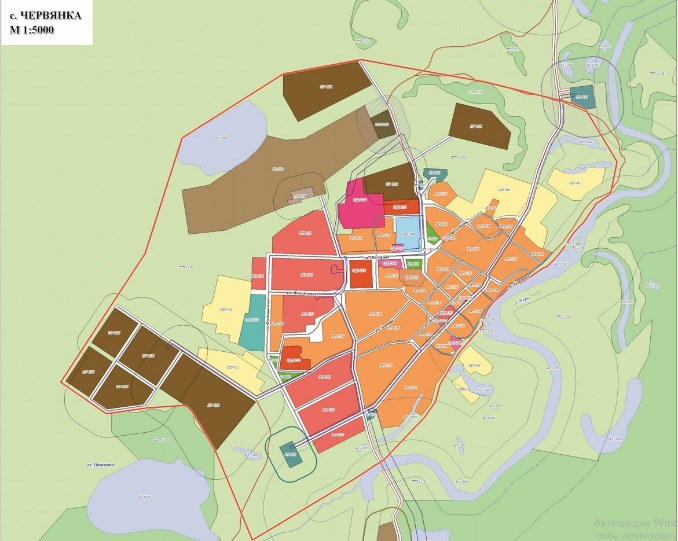 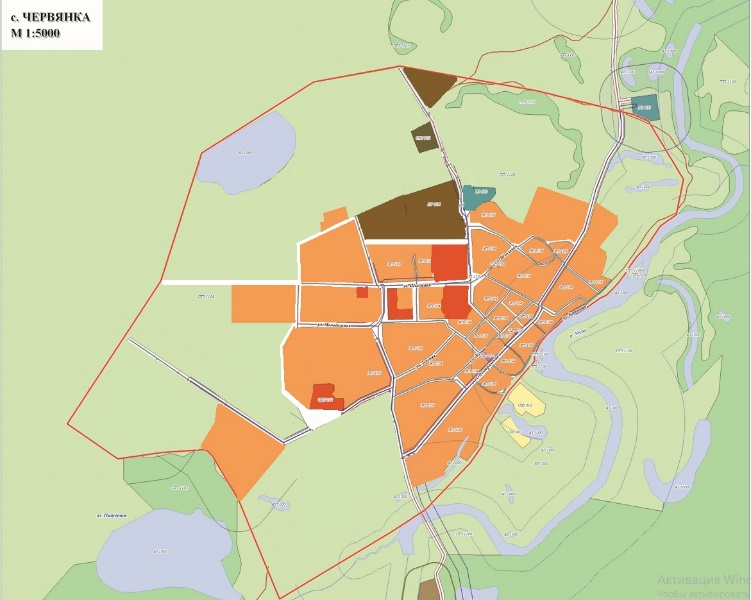 Изменение территориальных   зон с. Червянка.